Повышение размера минимальной заработной платы в Тульской области10 октября 2023 года Правительство Тульской области, Тульский областной Союз работодателей и Тульская Федерация профсоюзов заключили Региональное соглашение о минимальной заработной плате в Тульской области. Текст данного Регионального соглашения и предложения о присоединении к нему опубликованы в газете «Тульские известия» № 42 от 25.10.2023.Региональное соглашение устанавливает с 01 января 2024 года на территории Тульской области минимальную заработную плату: - для работников государственных и муниципальных учреждений (организаций) Тульской области на уровне федерального минимального размера оплаты труда в размере 19 242 рублей в месяц; - для работников внебюджетного сектора экономики в размере 20 650 рублей в месяц.Размер минимальной заработной платы, установленный Региональным соглашением, не является ограничением для установления более высоких минимальных гарантий по оплате труда.Работодатель может отказаться или присоединиться к соглашению. В случае отказа работодателю необходимо в течение 30 календарных дней со дня официального опубликования Регионального соглашения (до 25.10.2023) направить в департамент труда и занятости населения министерства труда и социальной защиты Тульской области (300034, г. Тула, ул. Демонстрации, д. 34, каб. 302, e-mail: mintrud@tularegion.ru, тел. для справок (4872) 24-52-62) мотивированный письменный отказ от присоединения. Если в указанные сроки отказ от присоединения не будет представлен работодателем, то соглашение считается распространенным со дня официального опубликования и подлежит обязательному исполнению ими.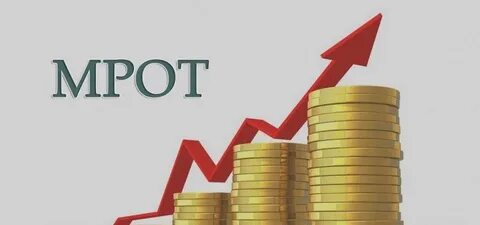 